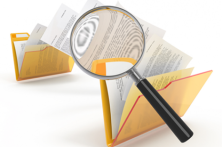 1 ШАГ – ПРОВЕДЕНИЕ СОБРАНИЯПроведение собрания населения инициативной группой и (или) органом местного самоуправления с целью выявления наиболее острой проблемы. Оформление протоколом решения собрания населения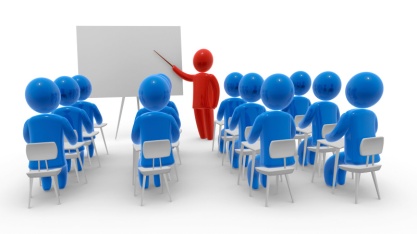 2 ШАГ – ПОДГОТОВКА ИНИЦИАТИВНОГО ПРОЕКТА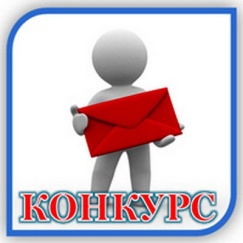 Инициативная группа подготавливает документацию инициативного проекта и направляет ее в Администрацию муниципального образования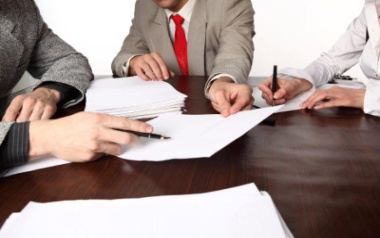 3 ШАГ – ПРОВЕДЕНИЕ ОТБОРА ИНИЦИАТИВНЫХ ПРОЕКТОВ В МУНИЦИПАЛЬНОМ ОБРАЗОВАНИИ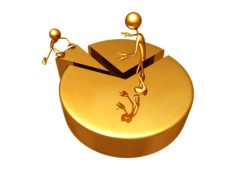 Отбор инициативных проектов, направляемых на конкурсный отбор, осуществляется либо на собрании граждан, либо путем проведения конкурсного отбора. Направление инициативного проекта, прошедшего конкурсный отбор, организатору конкурса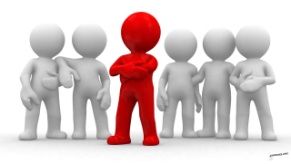 4 ШАГ – ПРЕДВАРИТЕЛЬНОЕ РАССМОТРЕНИЕ ДОКУМЕНТАЦИИ ОРГАНИЗАТОРОМ КОНКУРСА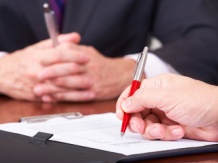 Организатор конкурса организует предварительное рассмотрение конкурсной документации и направляет инициативные проекты, прошедшие предварительное рассмотрение, в конкурсную комиссию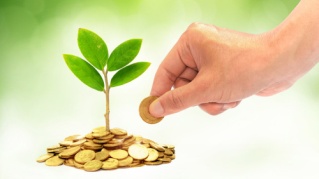 1 ШАГ – КОНКУРСНЫЙ ОТБОР НИЦИАТИВНЫХ ПРОЕКТОВ КОНКУРСНОЙ КОМИССИЕЙКонкурсная комиссия проводит отбор инициативных проектов и формирует их рейтинг. Решение конкурсной комиссии оформляется протоколом2 ШАГ – РАСПРЕДЕЛЕНИЕ БЮДЖЕТНЫХ АССИГНОВАНИЙОрганизатор конкурса направляет решение участникам конкурсного отбора, размещает информацию об инициативных проектах, прошедших конкурсный отбор на официальном сайте Организатора конкурса в сети «Интернет», разрабатывает проект распоряжения Правительства Республики Алтай о распределении субсидий из республиканского бюджета Республики Алтай местным бюджетам на реализацию инициативных проектов3 ШАГ – ЗАКЛЮЧЕНИЕ СОГЛАШЕНИЯМежду органом исполнительной власти Республики Алтай и Администрацией муниципального образования заключается соглашение «О предоставлении субсидии на софинансирование инициативного проекта в Республике Алтай»4 ШАГ – СБОР СРЕДСТВ. ОТБОР ПОДРЯДЧИКОВОбеспечение неденежного и денежного вкладов населения и спонсоров. Проведение закупочных процедур в соответствии с 44-ФЗ5 ШАГ – ПРЕДОСТАВЛЕНИЕ СУБСИДИЙПо результатам заключения муниципальных контрактов предоставляются субсидии муниципальным образованиям на реализацию инициативного проекта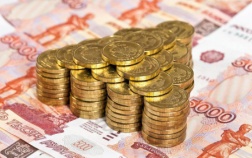 1 ШАГ – РЕАЛИЗАЦИЯ ИНИЦИАТИВНОГО ПРОЕКТАРеализации инициативного проекта, предоставление отчета о реализации инициативного проекта и об использовании выделенной субсидии в органы исполнительной власти Республики АлтайТОРЖЕСТВЕННОЕ ОТКРЫТИЕ!!!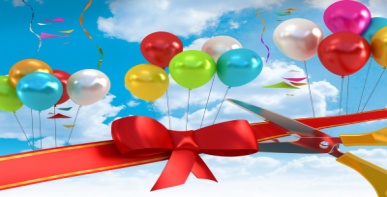 1. Инициативный проект – проект развития общественной инфраструктуры, основанный на местных инициативах, предлагаемый к реализации органами местного самоуправления в Республике Алтай, сформированный с учетом предложений населения соответствующего муниципального образования в Республике Алтай.2. Инициативная группа – группа граждан, выносящих на обсуждение инициативный проект и несущих ответственность за подготовку заявки и реализацию инициативного проекта, в том числе, за расходованием средств и контроль качества проводимых работ.3. Документация инициативного проекта – комплект документов, предоставляемый на конкурсный отбор.4. Организатор конкурса – исполнительный орган государственной власти Республики Алтай, реализующий государственную политику в соответствующих сферах в части полномочий, соответствующих направлениям реализации проекта «Инициативы граждан».5. Участник конкурсного отбора – сельские поселения, городской округ, муниципальные районы Республики Алтай.Правительством Республики Алтай определены:Перечень документов,необходимых для участия в конкурсном отборе;Направления,по которым формируются инициативные проекты;Правилапроведения конкурсного отбора инициативных проектов.1. Одно сельское поселение, муниципальный район – один проект; городской округ – не более 10 проектов;2. Срок реализации инициативного проекта - в пределах одного финансового года;3. Денежный вклад населения (софинансирование) - не менее 3% от стоимости проекта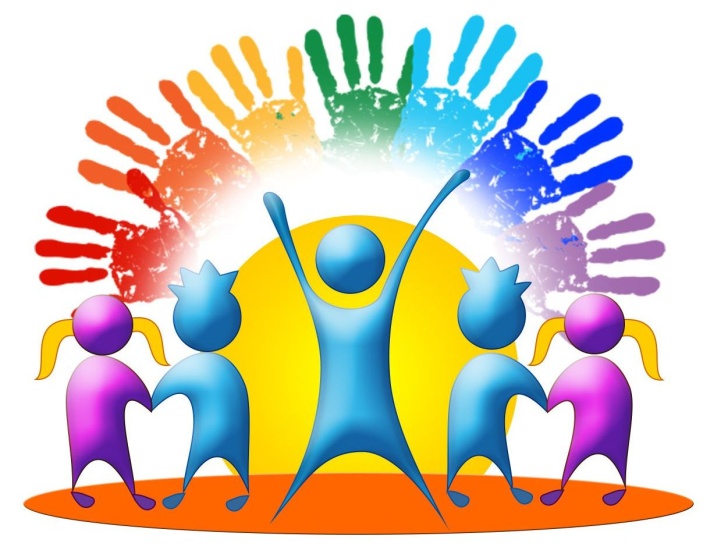 Республика Алтай